Д/з от 12.12, 13.12.Продолжаем осваивать ритмическую группу четверть с точкой и восьмая.Учитывая размер две четверти, расставьте в ритме под каждой буквой тактовые чёрточки. Затем проговорите каждый ритмический рисунок по несколько раз на ритмослоги (та, ти-ти, бом) с дирижированием (как мы делали в классе).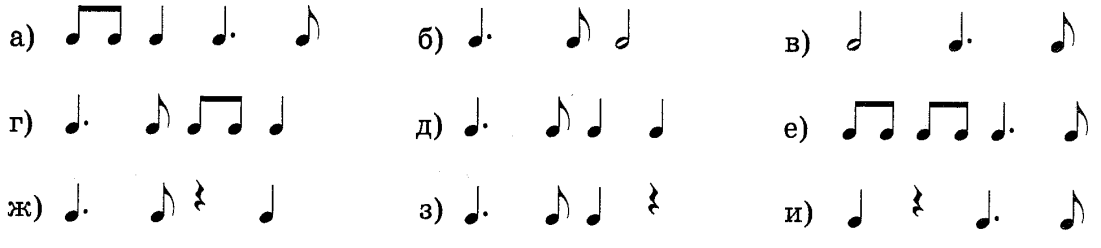 Вторая четверть подходит к концу, поэтому в следующий раз нас ждёт контрольный урок. Нужно повторить всё, что мы проходили:а) длительности. Чему равна каждая длительность, сколько восьмых в половинной, сколько шестнадцатых в четверти и т.д.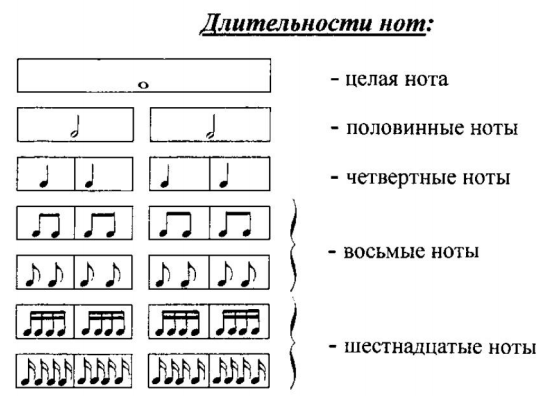 б) паузы. Как пишутся, чему равна каждая.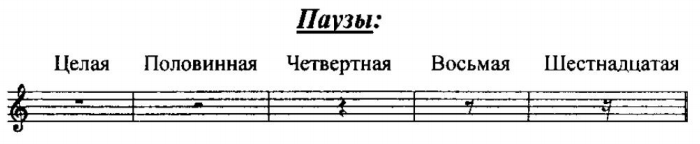 в) всё, что мы знаем про затакт. 	Неполный такт в начале мелодии называется затактом (мелодия начинается не с сильной доли, а со слабой). Если есть затакт – последний такт будет неполным. Затакт в сумме с последним тактом всегда составляет один полный такт.	г) ритм четверть с точкой и восьмая.Точка увеличивает звучание длительности на её половину. То есть если в четверти две восьмушки, то в четверти с точкой их будет три! 